Our Lady’s High School Cumbernauld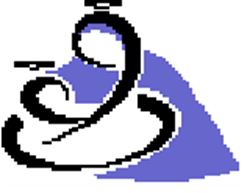 Administration & ITDesktop Publishing – Certificates & Business Cards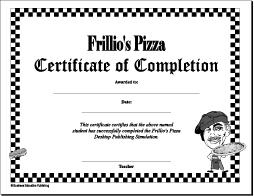 So far in the S3 Administration & IT course you have been developing your Word Processing skills by creating a variety of business documents such as notices, memorandums and letters.For most of these documents you were given a strict layout you had to follow, you didn’t get the chance to design the document yourself – that’s all about to change!Along with formal documents such as memorandums and letters, businesses have to create a wide variety of documents such as business cards to give out to customers and certificates to give out to employees who have completed training.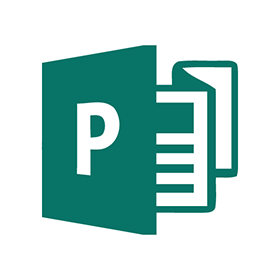 These documents are created using Desk Top Publishing software.Business CardsSmall cards that display the employee name and business contact details – easy to carry around and give out to customers.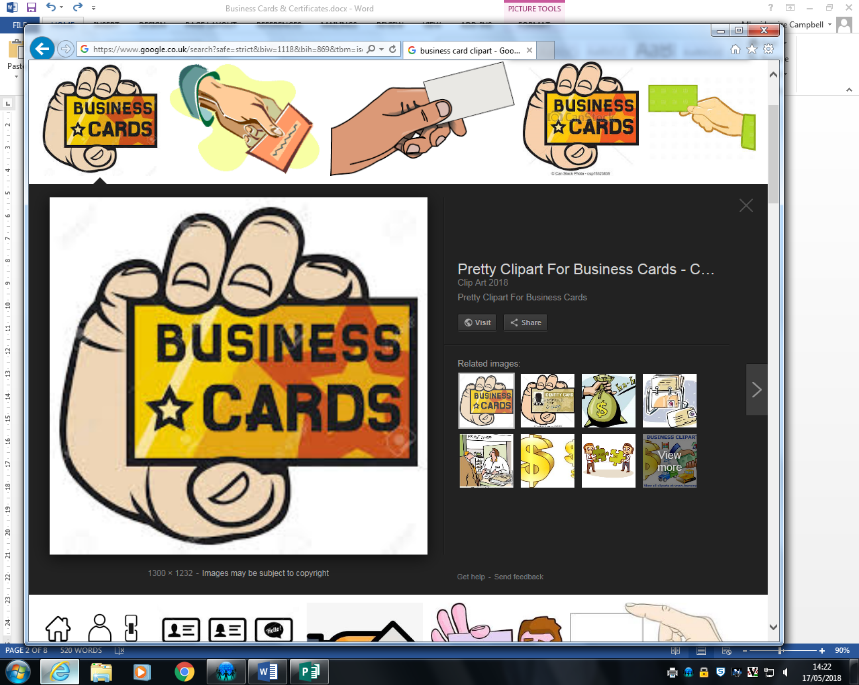 Open Microsoft Publisher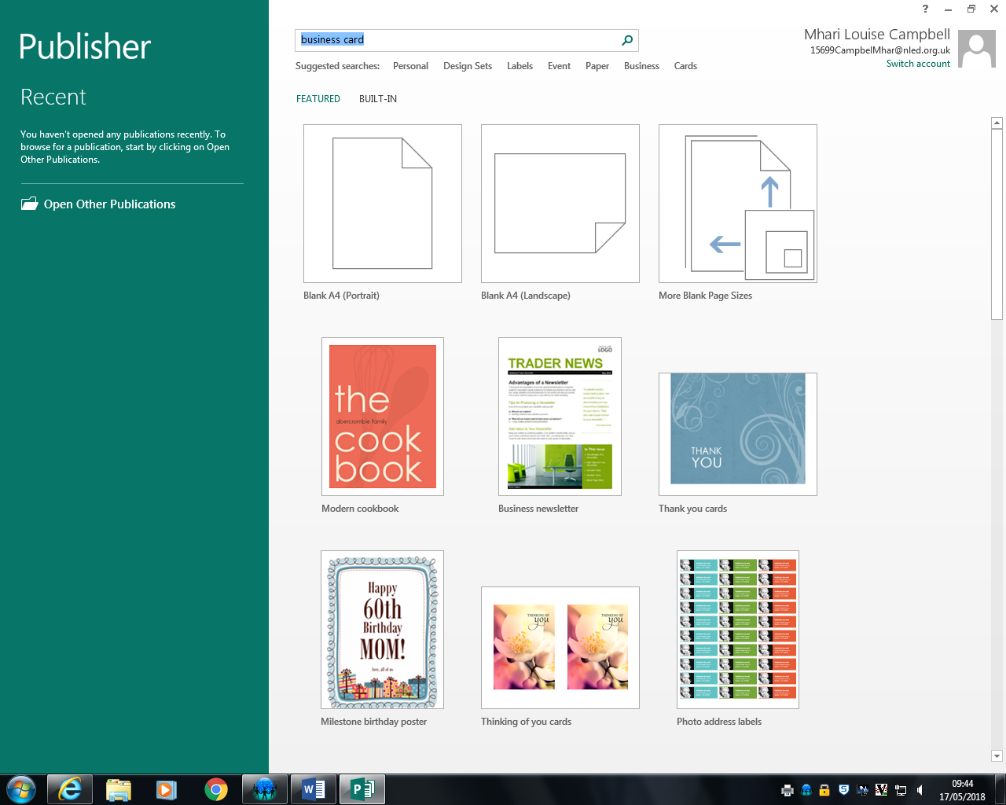 On the welcome screen key in business card in the search bar at thetop.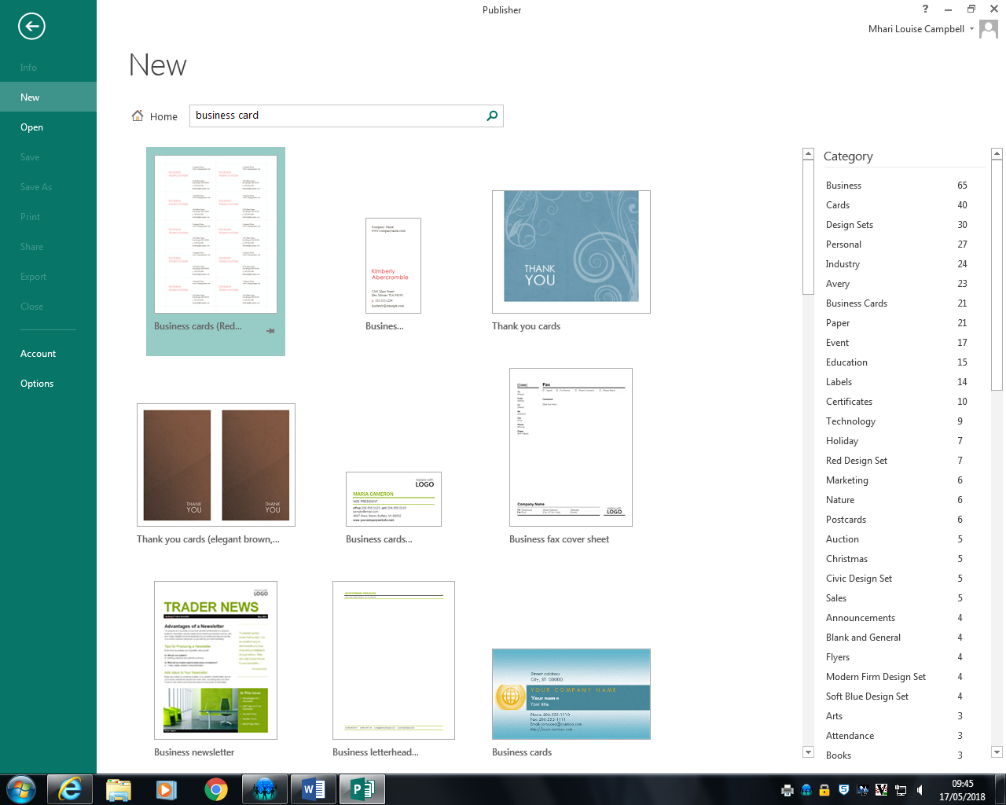 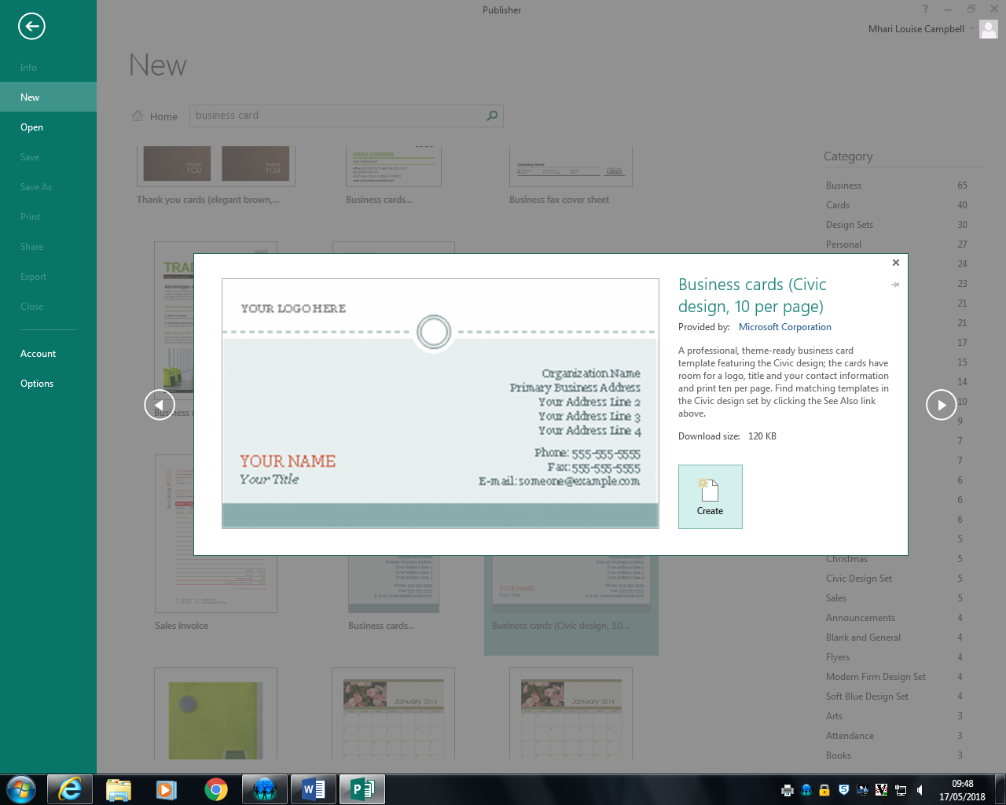 Choose a template you like and click on create.Use the template you have chosen to create a business card for yourself.Choose a job title and use the school contact details (google them if you don’t know them already!)You can also use the 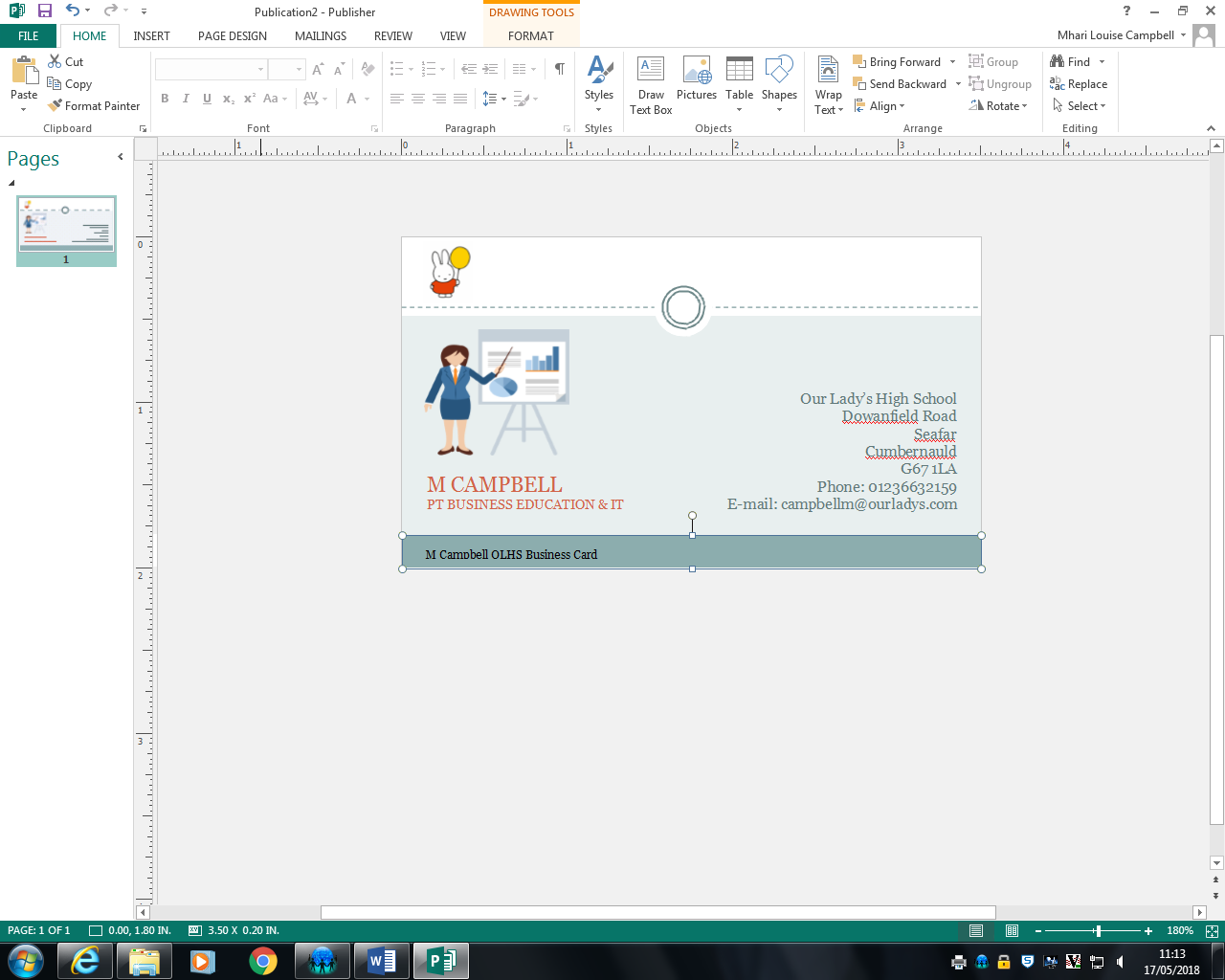 zoom control at the bottom of the page if you need to.Remember you can 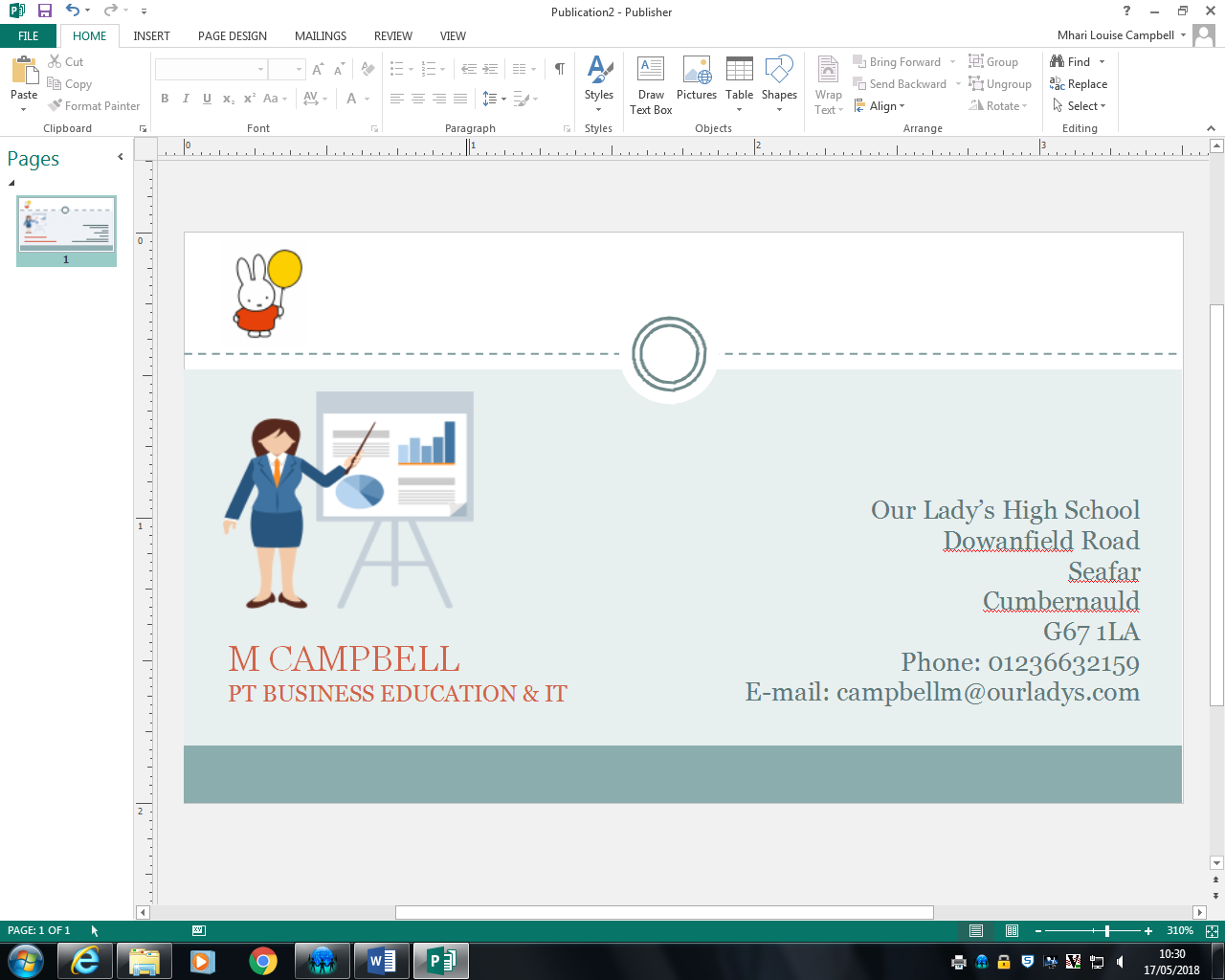 change the size, font and colour of text to make it more attractive.  You can also includegraphics too such as the business logo.You will have to include a footer to your business card.The easiest way to do 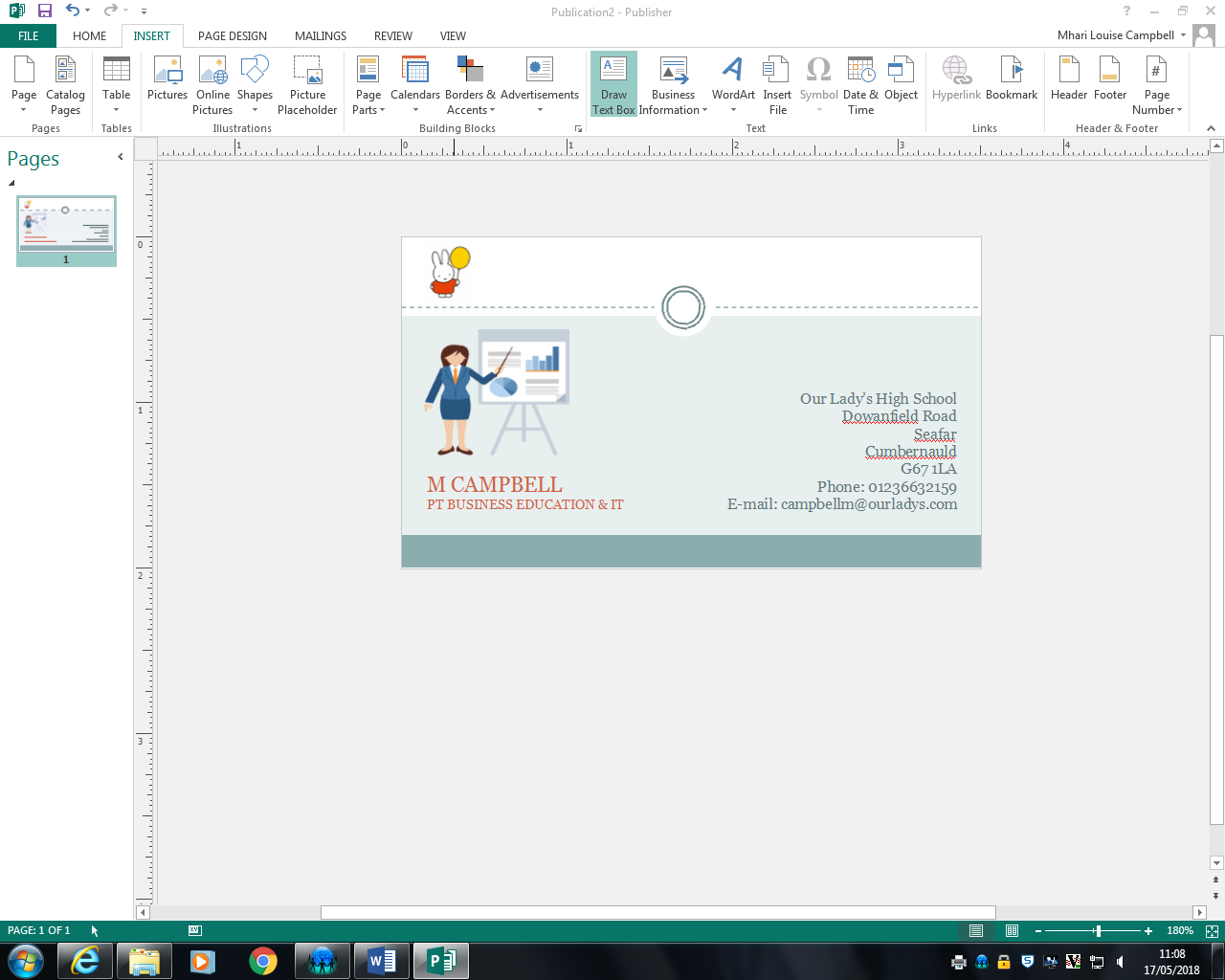 this is to go to the Insert tab and choose Draw Text Box.Key your name and OLHS 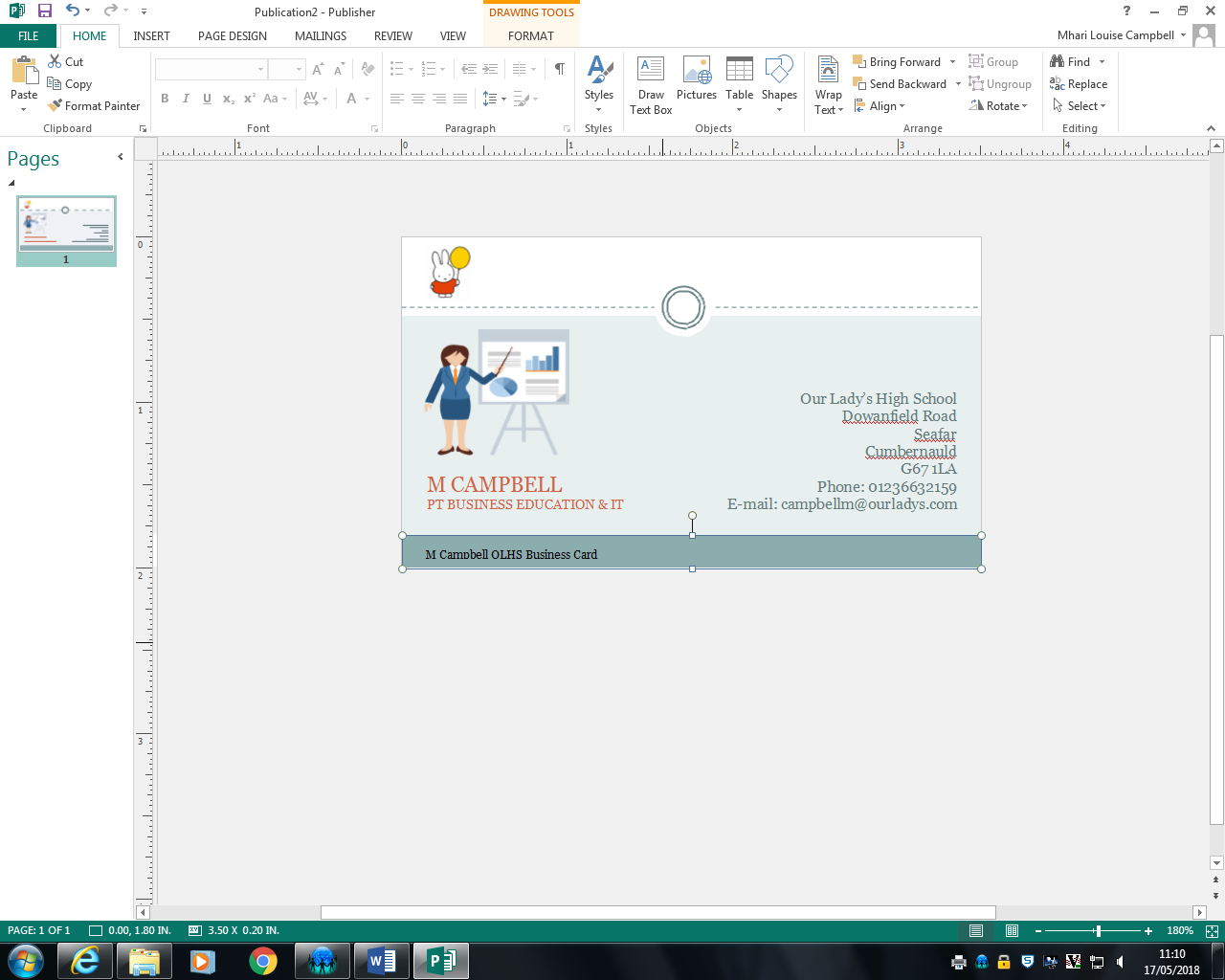 Business Card in the footer.  You might have to change the size of your text so that it can all be seen.Save your business card at OLHS Business Card into your S3 Admin & IT folder.You can now print your business card.  Depending on the template you have chosen when you go to the print screen you may see more than one business card.  Make sure the paper 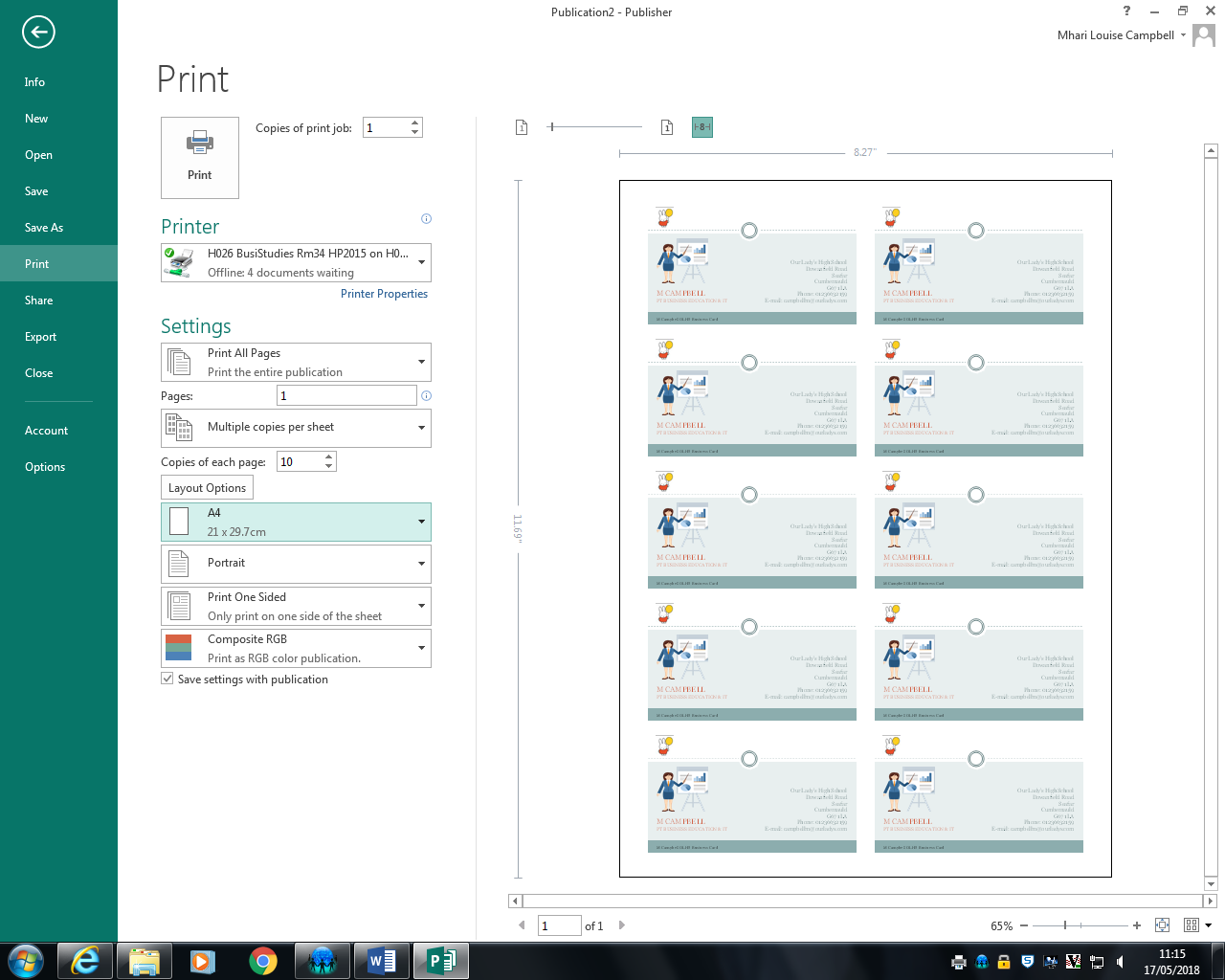 size is set to A4.You can change the 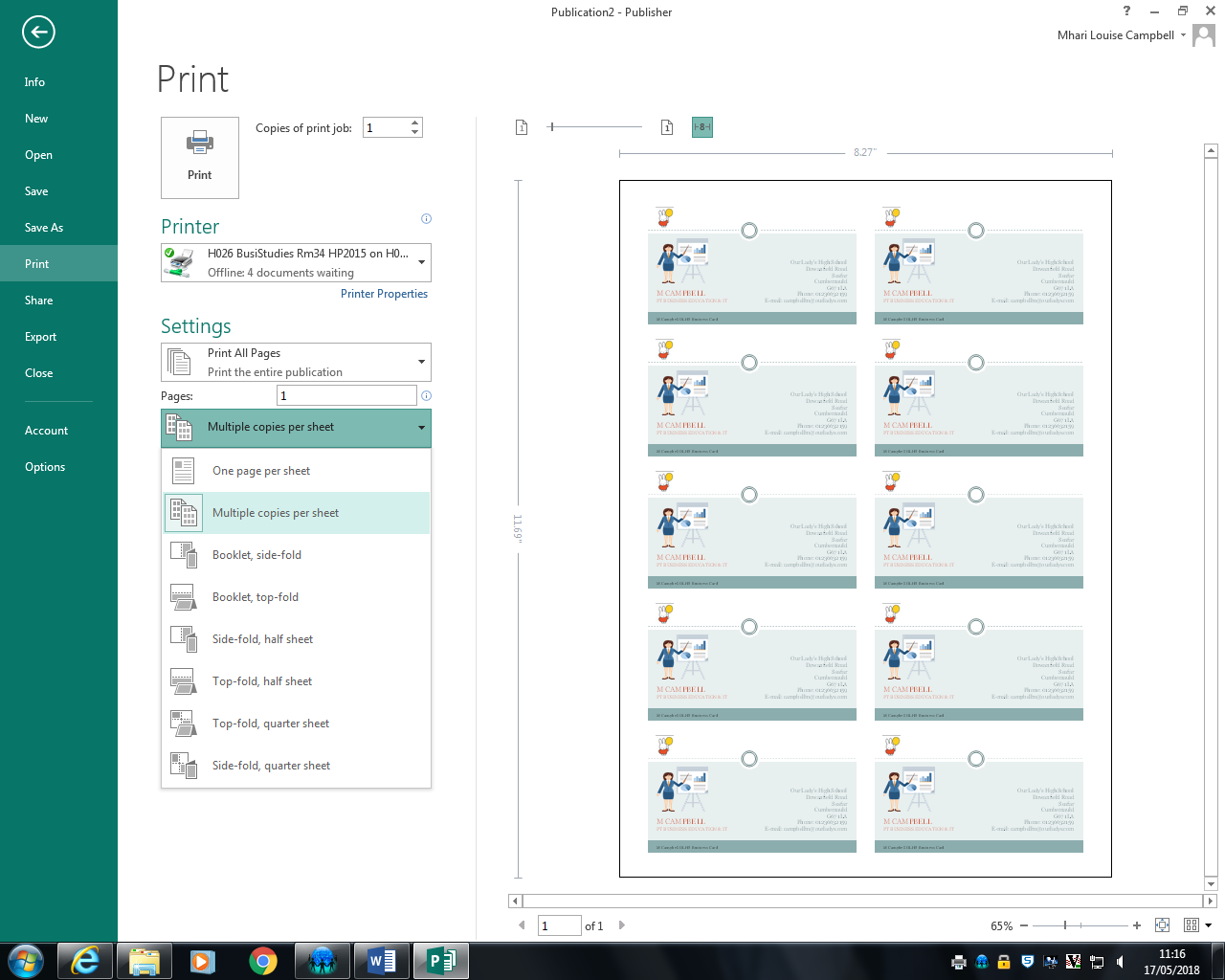 number of cards printed by using the options on the print screen.Well done!  Time to try another on your own.You work for Morven’s Cake PlaceContact details for the business are as follows: 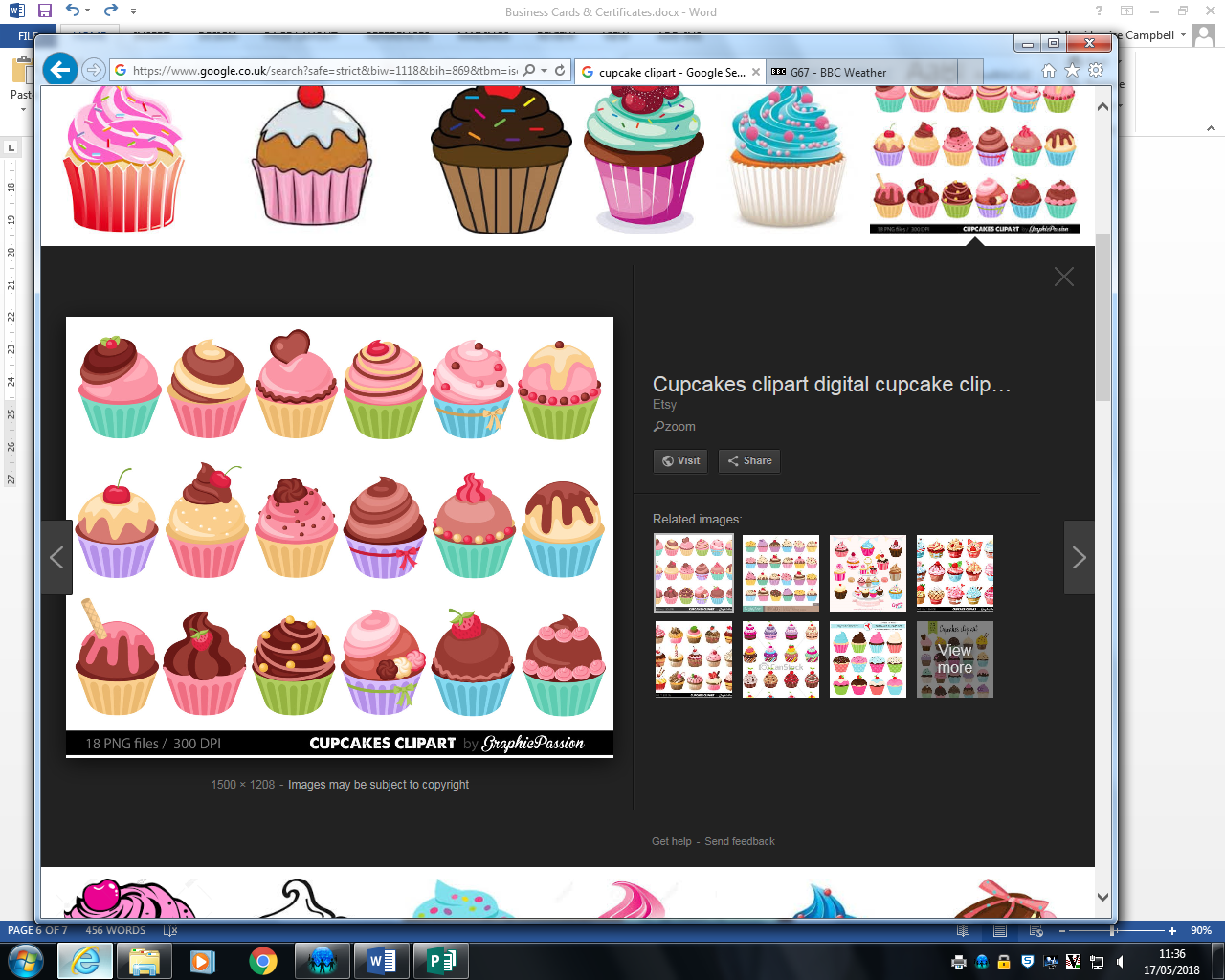 Morven’s Cake Place 122 Cathedral Street Glasgow G1 2TG Phone: 01413535444 E-mail: morvens@mailit.com Web: www.morvenscakeplace.co.ukDesign and print a business card for Morven to distribute at the Good Food Exhibition.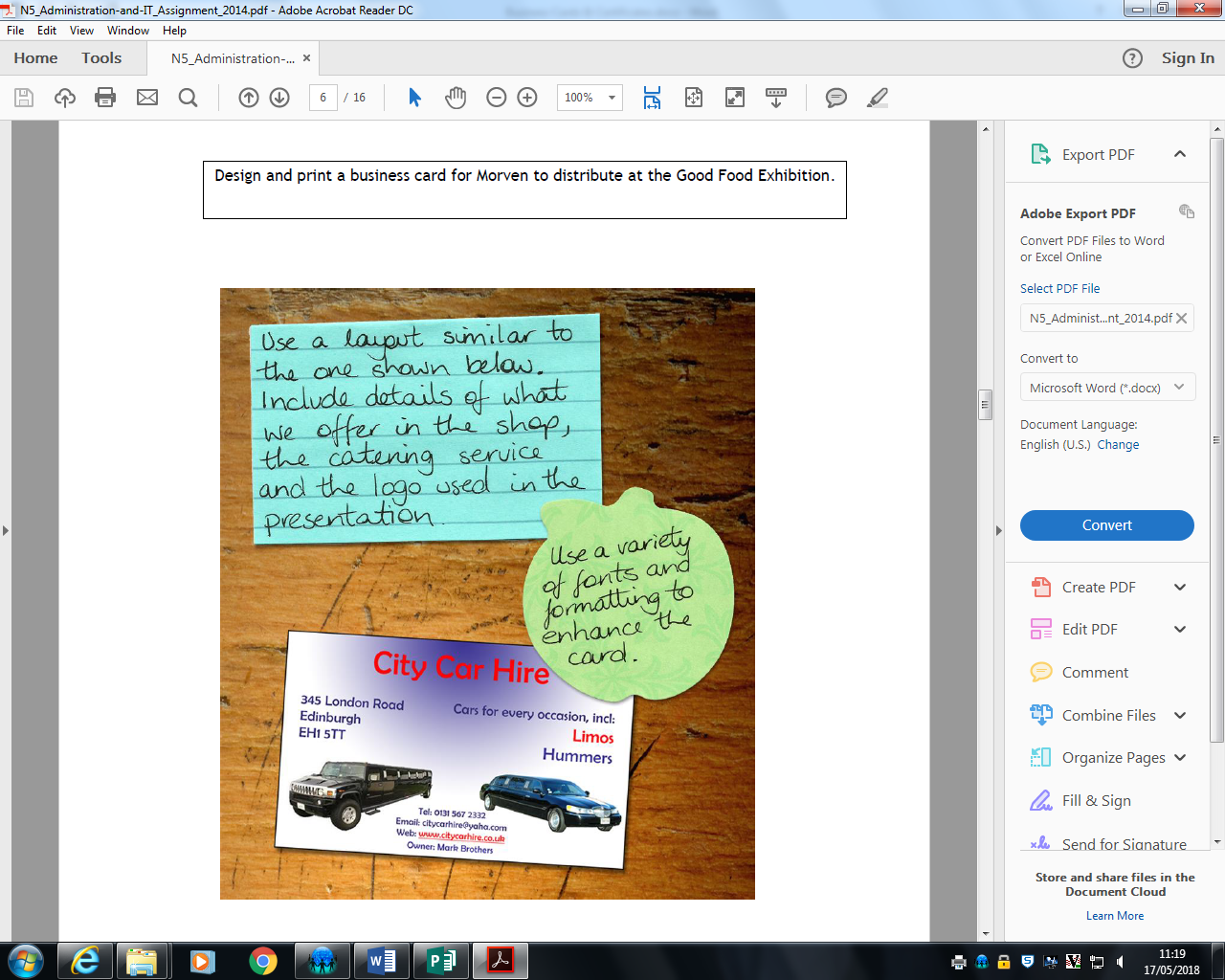 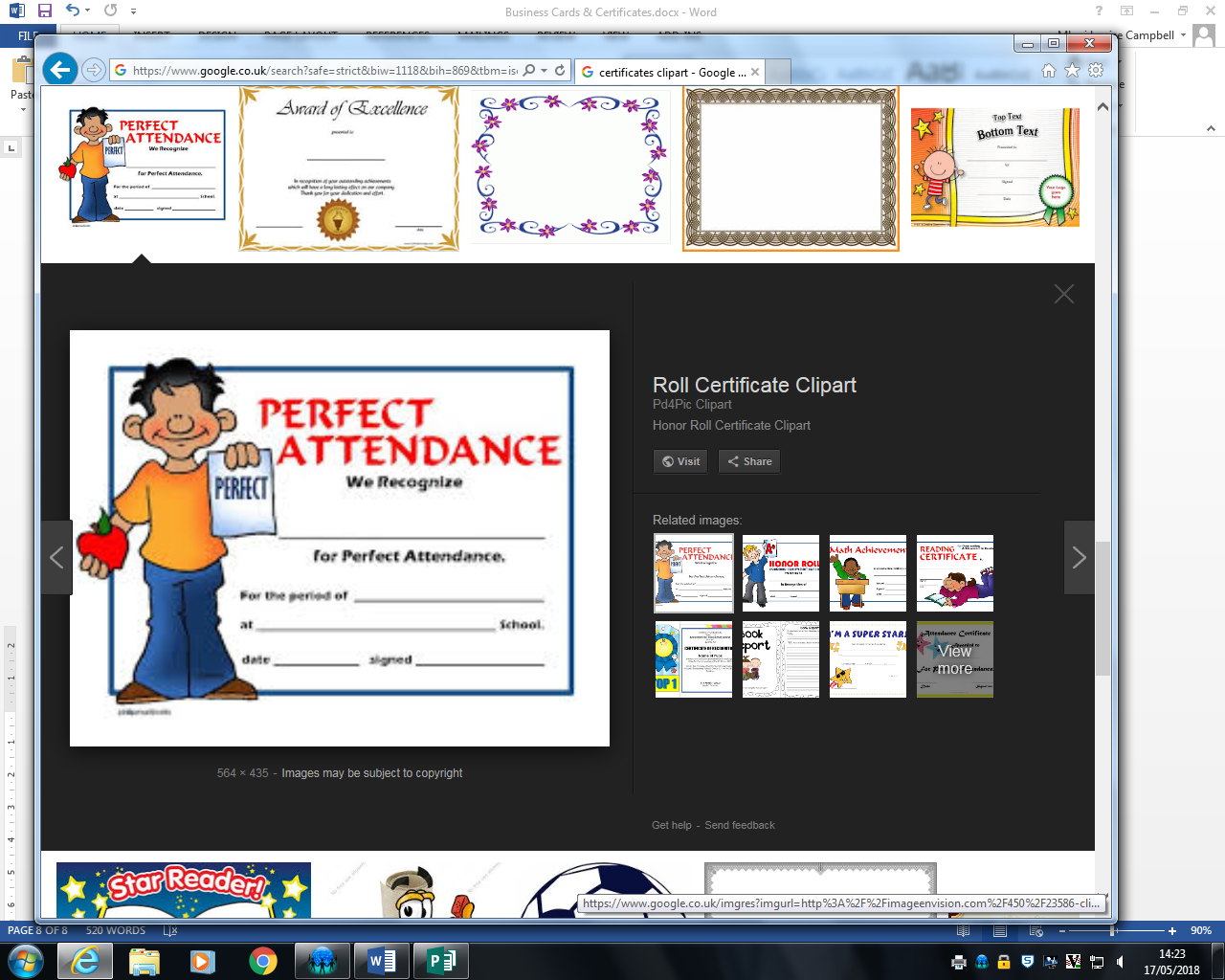 CertificatesCertificates may be given out by a business for many reasons – a school may give them out to pupils who have achieved good exam results or with good attendance, while an office may award them to employees who havecompleted training.Open Microsoft PublisherOn the welcome screen 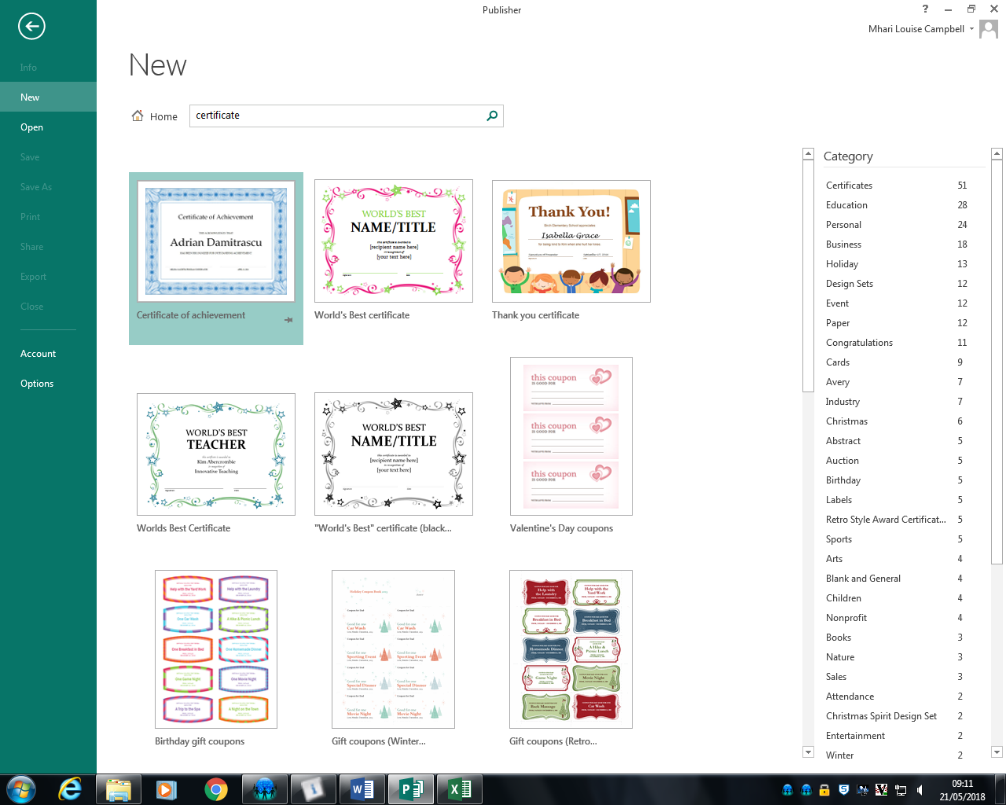 key in certificate in the search bar at thetop.You will then be given a choice of templates to choose from.A template is a readymadedocument that can be adapted to suit your needs.Using a template is good as it saves time in having to design the document.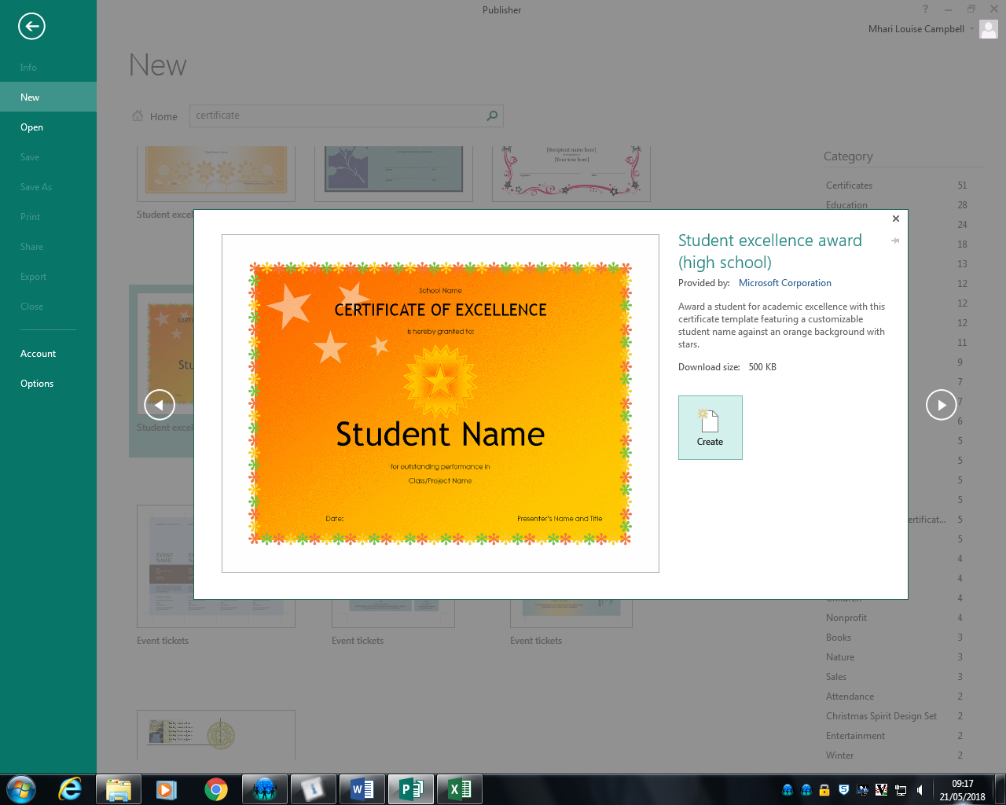 Choose a template you like and click on create.Use the template you have chosen to create a certificate for yourself for the school award ceremony.Choose a category that you think you should win and fill in the rest of the details as appropriate. You can also use the 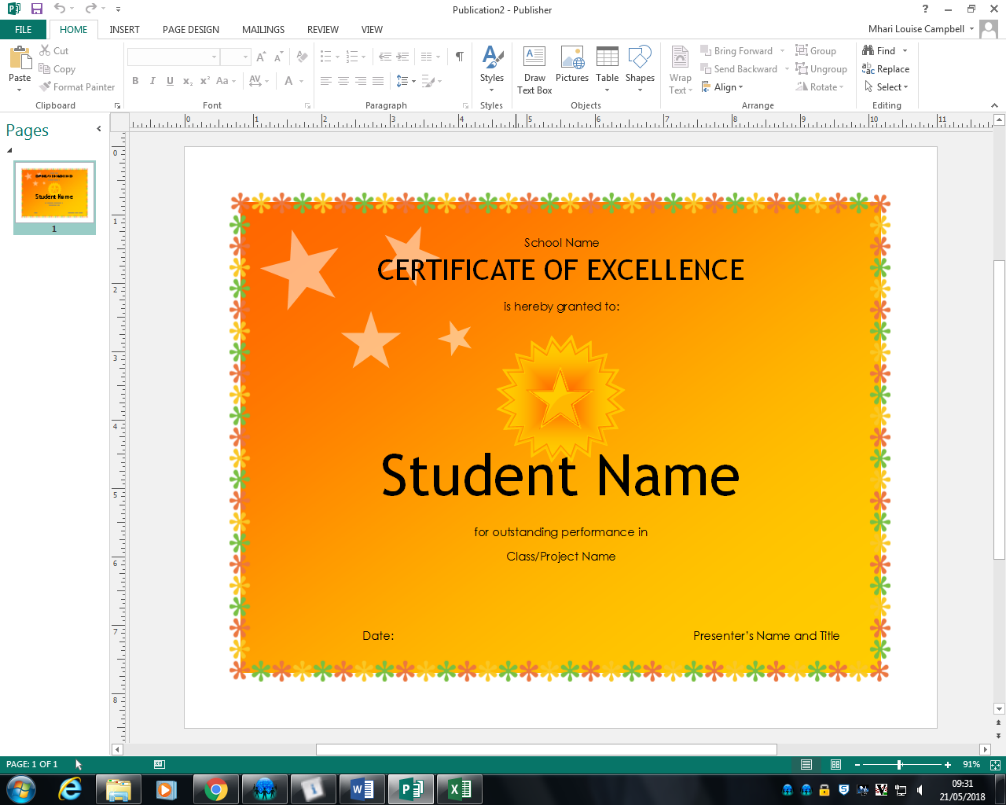 zoom control at the bottom of the page if you need to.Remember you can 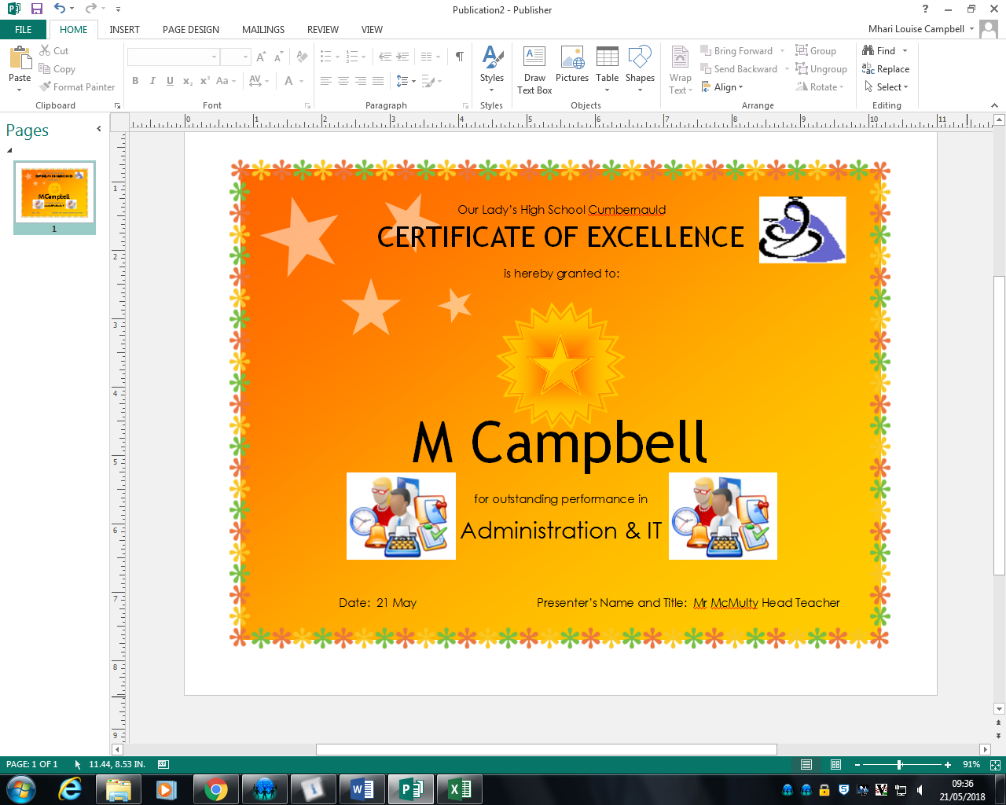 change the size, font and colour of text to make it more attractive.  You can also includegraphics too such as the business logo.You will have to include a footer to your certificate.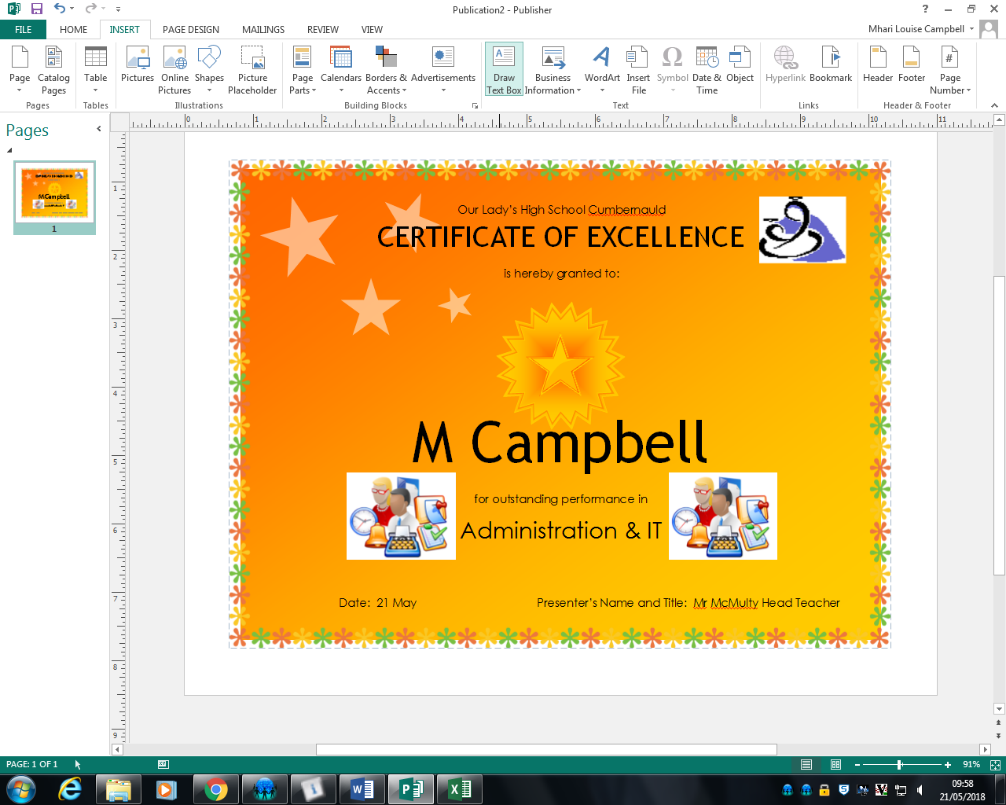 The easiest way to do this is to go to the Insert tab and choose Draw Text Box.Key your name and OLHS 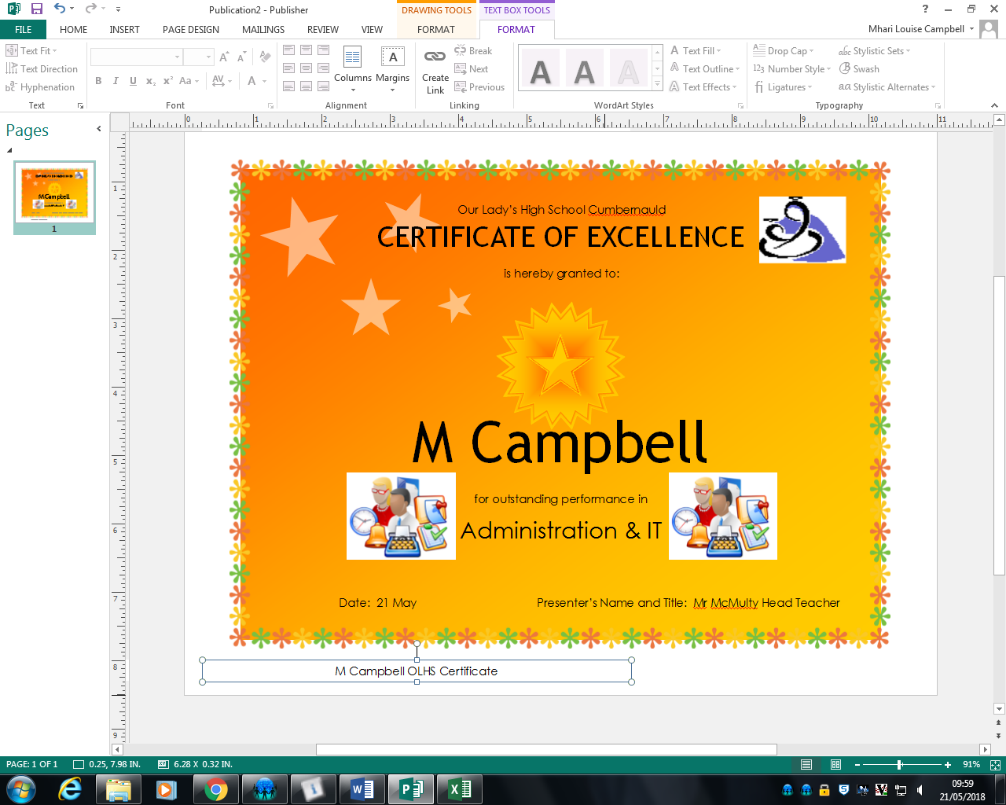 Certificate in the footer.  You might have to change the size of your text so that it can all be seen.Save your business card at OLHS Certificate into your S3 Admin & IT folder.You can now print your 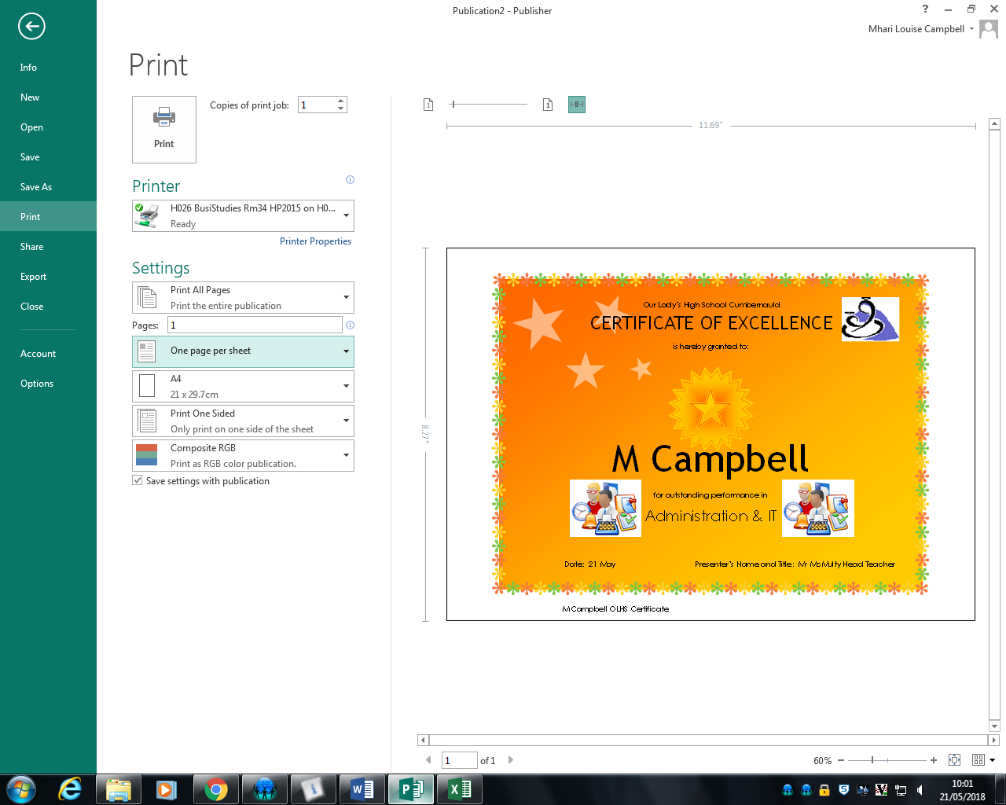 certificate.  Make sure the paper size is set to A4 and that the Page is set to One page per sheet..Well done!  Time to try another on your own.You work as an Admin Assistant at Park View High School. You will be working with Mrs Durnan she is the teacher in charge of organising this year’s school trip to Paris, France.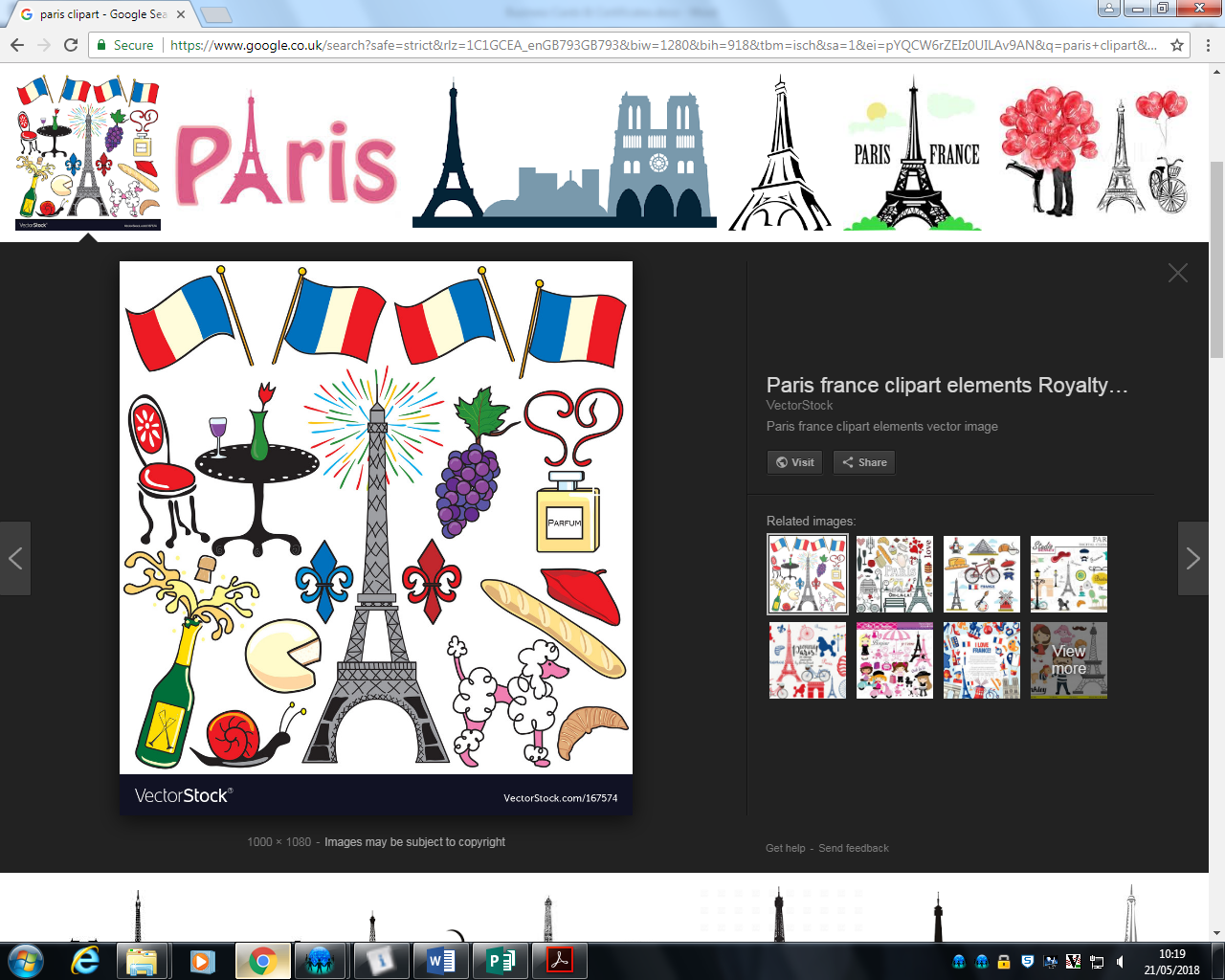 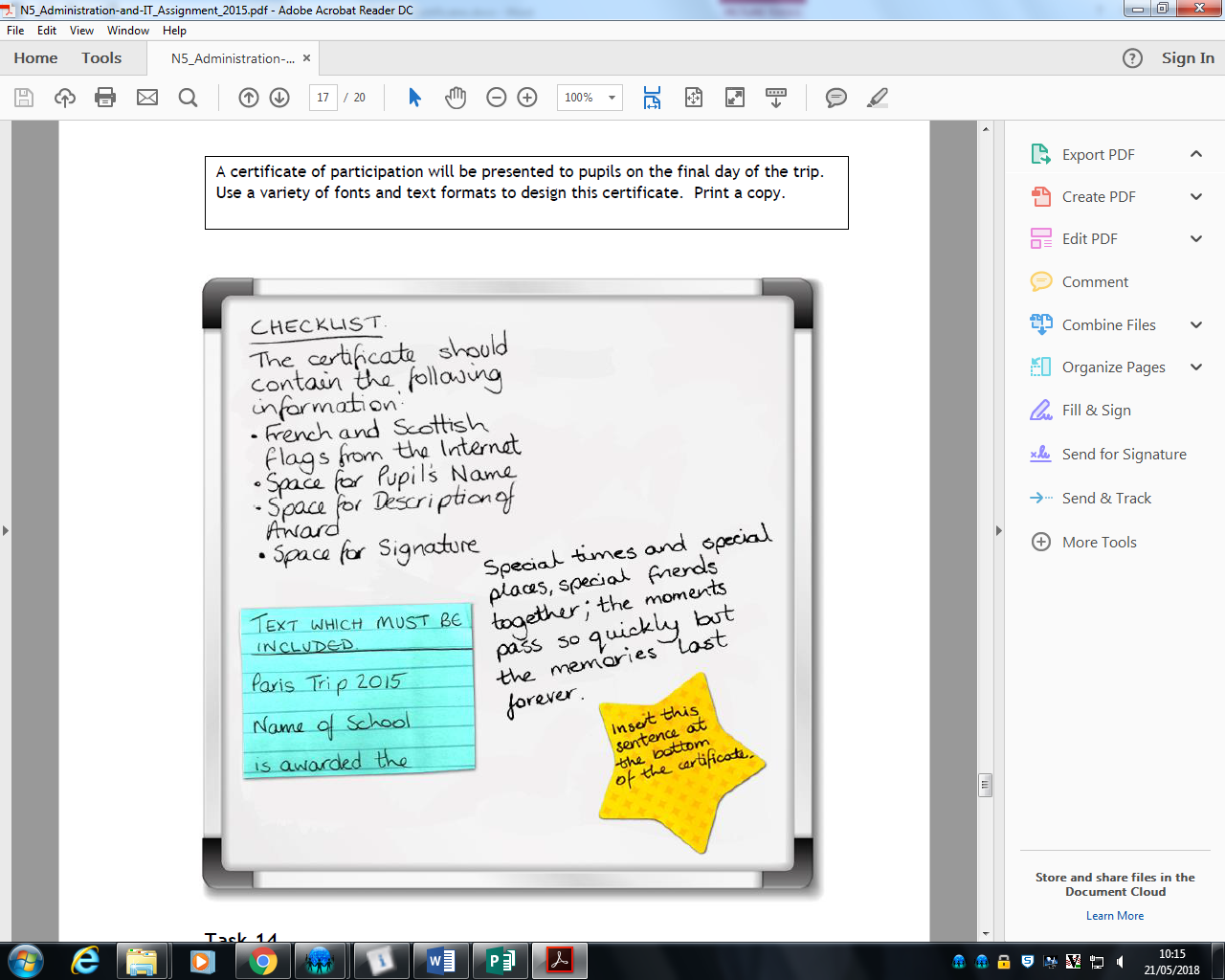 